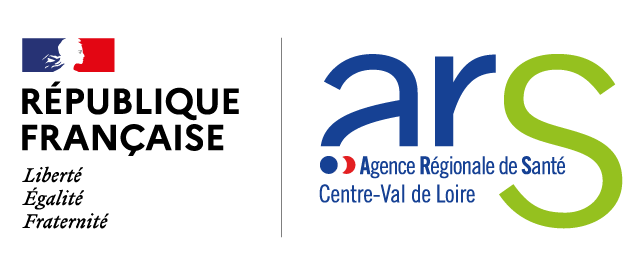 PIECES NECESSAIRES CONSTITUTIVES DE LA DEMANDELes demandes de financement devront être constituées des pièces suivantes :La charte d’engagement signée par le psychologue ;Le CV des psychologues choisis par la structure (y sont précisés les diplômes, certificats ou titres de formation) ;Le RIB de la structure ;Le projet de contrat avec le psychologue serait un plusLe dossier complet et ses pièces jointes sont à retourner à l’adresse mail suivante :ARS-CVL-OFFRE-DE-SOINS@ars.sante.frOBJECTIFS DU DISPOSITIF DE RENFORCEMENT EN PSYCHOLOGUES DANS LES MSP ET CDSCe dispositif est une nouvelle étape qui vise à donner accès aux soins psychologiques à la population. Il vise à promouvoir, dans une logique de parcours en lien avec le second recours, la coopération entre le psychologue et les médecins traitants d’un territoire afin d’offrir une première réponse à des états de souffrance psychique repérés par le médecin, tout en identifiant des indicateurs de gravité justifiant le cas échéant une orientation directe vers les soins spécialisés.FORMULAIRE A REMPLIR   Dispositif de renforcement en psychologues Dans les centres de santé et les maisons de santé pluriprofessionnelles -Demande de financement à transmettre à l’ARS RUBRIQUE 1 – TYPOLOGIE DE LA STRUCTURE RUBRIQUE 1 – TYPOLOGIE DE LA STRUCTURE Type de structure  Maison de santé pluriprofessionnelle  Centre de santéType de structure  Maison de santé pluriprofessionnelle  Centre de santéIdentité de la structure Identité de la structure Fiche d’identité de la structureSi pour une même structure juridique, il y a plusieurs structures géographiques, indiquer la structure qui souhaite porter le dispositifNom :Statut juridique :Typologie :Taille de la patientèle « médecin traitant » de la structure :Dont mineurs de 3 à 17 ans inclus : Adresse postale :Numéro de téléphone : Courriel : Numéro FINESS GEOGRAPHIQUE :Système d’information utilisé :Référent du dispositif au sein de la structureNom :Fonction : Numéro de téléphone :Courriel : Professions de santé représentées au sein de la structureActivités transversales ou de coordination développées par la structure  Participation à la Permanence Des Soins Ambulatoires   Projets menés avec des partenaires du territoire (CPTS, e-Parcours, CLS, projet ville-hôpital, consultations        avancées…)      Si oui, précisez : …………………………………………….  Participation au développement d’actions innovantes (télémédecine, protocoles de coopération, …)      Si oui, précisez : …………………………………………....  Participation au développement d’actions de santé publique (promotion, prévention, éducation à la santé…)      Si oui, précisez : …………………………………………....  Participation au développement de programmes d’éducation thérapeutique  Participation à une expérimentation (ex : dispositif « article 51 de la LFSS 2018 »)  Accueil et encadrement d’externes et/ou d’internes       Si oui, précisez : ………………………………………….... Autres : ………………………………………………………Modalités actuelles de coopération avec les professionnels médicaux hors structure Modalités actuelles de collaboration avec les acteurs de la santé mentale (psychiatres de ville, centres hospitaliers, centres médico-psychologiques, maisons des adolescents…)Fiche d’identité de la structureSi pour une même structure juridique, il y a plusieurs structures géographiques, indiquer la structure qui souhaite porter le dispositifNom :Statut juridique :Typologie :Taille de la patientèle « médecin traitant » de la structure :Dont mineurs de 3 à 17 ans inclus : Adresse postale :Numéro de téléphone : Courriel : Numéro FINESS GEOGRAPHIQUE :Système d’information utilisé :Référent du dispositif au sein de la structureNom :Fonction : Numéro de téléphone :Courriel : Professions de santé représentées au sein de la structureActivités transversales ou de coordination développées par la structure  Participation à la Permanence Des Soins Ambulatoires   Projets menés avec des partenaires du territoire (CPTS, e-Parcours, CLS, projet ville-hôpital, consultations        avancées…)      Si oui, précisez : …………………………………………….  Participation au développement d’actions innovantes (télémédecine, protocoles de coopération, …)      Si oui, précisez : …………………………………………....  Participation au développement d’actions de santé publique (promotion, prévention, éducation à la santé…)      Si oui, précisez : …………………………………………....  Participation au développement de programmes d’éducation thérapeutique  Participation à une expérimentation (ex : dispositif « article 51 de la LFSS 2018 »)  Accueil et encadrement d’externes et/ou d’internes       Si oui, précisez : ………………………………………….... Autres : ………………………………………………………Modalités actuelles de coopération avec les professionnels médicaux hors structure Modalités actuelles de collaboration avec les acteurs de la santé mentale (psychiatres de ville, centres hospitaliers, centres médico-psychologiques, maisons des adolescents…)RUBRIQUE 2– FICHE DU PSYCHOLOGUE CHOISI PAR LA STRUCTURE (une fiche pour chaque psychologue)RUBRIQUE 2– FICHE DU PSYCHOLOGUE CHOISI PAR LA STRUCTURE (une fiche pour chaque psychologue)Avant de faire sa demande de financement, la structure s’assure que le dossier du psychologue répond aux critères d’agrément mentionnés dans le cahier des charges. Etat civil Nom : Prénom : Date de naissance : Adresse postale : N° ADELI : Numéro de téléphone : Courriel : Situation professionnelle  Première année d’activité diplômée : Première année d’activité en lien avec la structure : Expérience antérieure dans le suivi des enfants :Statut actuel :  libéral exclusif (avec souhait de passer à une activité mixte) salarié exclusif activité mixte (salariée et libérale)Titres et qualifications professionnelles :Date d’obtention : Lieu d’obtention : Type de diplôme donnant droit à l’exercice de la profession :Spécialisation éventuelle : Exercice actuel au sein de la structure (MSP ou CDS) : Temps complet Temps partiel - préciser :  Pas d’exercice au sein de la structureNombre d’heures de travail annuelles au sein de la structure:Avant de faire sa demande de financement, la structure s’assure que le dossier du psychologue répond aux critères d’agrément mentionnés dans le cahier des charges. Etat civil Nom : Prénom : Date de naissance : Adresse postale : N° ADELI : Numéro de téléphone : Courriel : Situation professionnelle  Première année d’activité diplômée : Première année d’activité en lien avec la structure : Expérience antérieure dans le suivi des enfants :Statut actuel :  libéral exclusif (avec souhait de passer à une activité mixte) salarié exclusif activité mixte (salariée et libérale)Titres et qualifications professionnelles :Date d’obtention : Lieu d’obtention : Type de diplôme donnant droit à l’exercice de la profession :Spécialisation éventuelle : Exercice actuel au sein de la structure (MSP ou CDS) : Temps complet Temps partiel - préciser :  Pas d’exercice au sein de la structureNombre d’heures de travail annuelles au sein de la structure:RUBRIQUE 3- ANALYSE DE L’OFFRE ET DES BESOINS DU TERRITOIREAnalyse de la demande de soins du territoirePatientèle des médecins traitants de la structure : Dont patients de 3 à 17 ans inclus :Provenance géographique des patients (département(s) et principales communes :Offre de soins du territoireHôpitaux les plus proches (dont hôpitaux psychiatriques) (nom):Psychiatres et pédopsychiatres de 2nd recours (nom/ prénom/coordonnées): --Classification du territoire :Zone d’Intervention Prioritaire (ZIP)  oui nonZone d’Action Complémentaire (ZAC)  oui  nonQuartiers Prioritaires de la Politique de la Ville (QPV)  oui  nonFormalisation des besoins à couvrir (population à prendre en charge, etc …) :RUBRIQUE 4 – ESTIMATION DES BESOINS DE LA STRUCTURE ET SIMULATION DU FORFAITEstimation des besoins de la structure Nombre d’ETP médecins traitants potentiellement impliqués dans le dispositif :Nombre de médecins traitants au sein de la structure :Nombre de médecins traitants potentiellement impliqués hors de la structure (préciser si des contacts ont été pris dans le cadre de cet AAC:Nombre d’ETP de psychologue dans le dispositif : Préciser pour chaque psychologue :Date de lancement du dispositif (date des premiers rendez-vous avec les patients) :Exemples : 19 avril 2021, 3 mai 2021, etcFile active estimée nécessitant une prise en charge psychologique (hors troubles psychiatriques sévères) (en nombre de patients) :File active estimée suivie au sein de la MSP ou du CDS :File active estimée suivie hors de la MSP ou du CDS : TOTALMontant de l’enveloppe demandée (en référence aux modalités de calcul issues de l’instruction) :                              € Gouvernance envisagée pour permettre la mise en œuvre et le suivi du projetModalités envisagées pour permettre la bonne gestion de l’enveloppe allouée à la structurePréciser notamment si la structure exigera ou non la signature d’une convention avec les médecins traitants exerçant en dehors de la structure et souhaitant adresser des patients au psychologue.COMMENTAIRES LIBRES (informations nécessaires à la compréhension du projet,  spécificités…)